What to do today1. Solving a crosswordHave you ever completed a crossword puzzle? Go to…http://www.whenwecrosswords.com/crossword_puzzles/kids_crosswords.jsp or, if you can’t print at home, try https://lovattspuzzles.com/kids/childrens-online-puzzles/Select a crossword from the list and have a go.2. Creating a crosswordGo to http://puzzlemaker.discoveryeducation.com/CrissCrossSetupForm.asp or http://www.printablecrosswordmaker.com/crossword_maker/crossword_maker.jspto make your own crossword for other people to solve.Look at the example My Puzzle.Follow the instructions.Chose a subject for your crossword that you know lots about – an animal you are really interested in or your favourite book, a TV character you know or the sport you like the most.3. PalindromesLook at the words on Palindromes. They often come up in crosswords.What do you notice about all the words? Hint: try reading them backwards!Can you find more palindrome words? Write them in the box.Now try this Fun-Time ExtraHave a go at more of the puzzles fromhttps://lovattspuzzles.com/kids/childrens-online-puzzles/                                                My PuzzleThis is the puzzle I made using http://www.printablecrosswordmaker.com/crossword_maker/crossword_maker.jspPets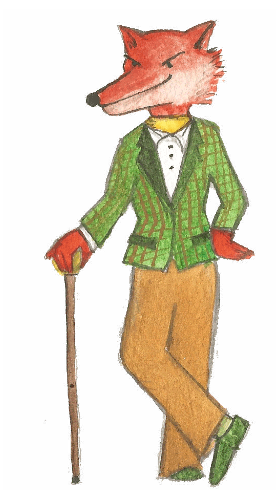 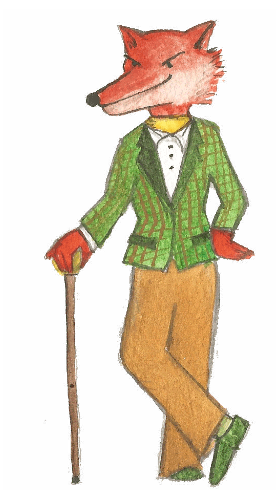           Go slowly and carefully and you'll definitely succeed PalindromesPalindome words spell themselves properly both ways round! Read them properly from left to right but also read them from right to left!Look at the palindrome words at https://kids.kiddle.co/Palindrome . 
Write down your favourites in the box below. Can you think of any others?123456AcrossDown